TEHNISKĀ SPECIFIKĀCIJA Nr. TS 1624.002 v1Gāzes deglis, mazaisAttēlam ir informatīvs raksturs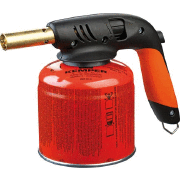 Nr.AprakstsMinimālā tehniskā prasībaPiedāvātās preces konkrētais tehniskais aprakstsAvotsPiezīmesVispārīgā informācijaRažotājs (nosaukums, atrašanās vieta)Norādīt informāciju1624.002 Gāzes deglis, mazais Tipa apzīmējums Parauga piegāde laiks tehniskajai izvērtēšanai (pēc pieprasījuma), darba dienasNorādīt vērtībuStandartiRažotnes atbilstība standartam ISO 9001AtbilstAtbilstība standartam  LVS EN 417-2012AtbilstDokumentācijaIr iesniegts preces attēls, kurš atbilst sekojošām prasībām: ".jpg" vai “.jpeg” formātāizšķiršanas spēja ne mazāka par 2Mpixir iespēja redzēt  visu produktu un izlasīt visus uzrakstus uz tāattēls nav papildināts ar reklāmuAtbilstOriģinālā lietošanas instrukcija sekojošās valodāsLV vai ENVides nosacījumiMinimālā darba temperatūra (atbilstoši p.7.dokumentācijai)≤ -15°CMaksimālā darba temperatūra (atbilstoši p.7.dokumentācijai)≥ +30°CTehniskā informācijaParedzēts darbam ar sašķidrinātu naftas gāzipropāns (propāns/putāns maisījums)Paredzēts darbam ar LVS EN 417-2012 atbilstošiem baloniemAr vārstu aprīkots 600 ml propāns (propāns/butāns maisījums)Vītne stiprināšanai pie balonaAtbilstoši EN 417AizdedzināšanaAr pjezo aizdedziLiesmas regulēšanaLiesmas regulētājs, paredzēts darbam visos stāvokļosLiesmas temperatūra≥ 1945 oCDarba temperatūra≥ 745 oCMaksimālais degšanas laiks ar 600 ml balonu≥ 2 hKomplektācijaGāzes deglis1Deglim atbilstošs ar vārstu aprīkots 600ml gāzes balons1